October 26, 2015                                                                                                                  NameAddress and Zip CodeValid Dates: September 1, 2015 – August 31, 2016Re: UnitedHealthcare Global Assistance Services                                                                                                                                             Dear Consulate:This letter confirms that you have in-force travel assistance services provided by UnitedHealthcare Global under a program maintained by Yale University.                                                                                                                                           .                                                                                                                                          This program provides you with travel assistance while you are 100 miles or more from home and also includes a paid benefit for emergency medical evacuation and repatriation services, emergency medical expenses and emergency hospital treatment with limits exceeding $xxxxxx(USD). Should you require additional information, please contact our office.Yours Sincerely,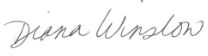 